Make sure to read the simulated data into your R console as “d” otherwise the following code will NOT work. Time 1q=d[,(1:3)]t=ddply(q,(1:3),nrow)u=glm(V1~ DME:P + DME:CL + P:CL,data=t,family=poisson)summary(u)Time 2q=d[,(1:4)]t=ddply(q,(1:4),nrow)u=glm(V1 ~ DME + H + P + CL + DME:H + CL:H + P:H ,data=t,family=poisson)summary(u)Time 3q=d[,-(9:12)]t=ddply(q,(1:9),nrow)u=glm(V1 ~ DME + H + P + DME:H + CL:H + P:H +  CL:SNF + DME:SNF + H:SNF + P:SNF + CL:PBD + DME:PBD + H:PBD + P:PBD + CL:RF + DME:RF + H:RF + P:RF + CL:LTH + DME:LTH + P:LTH + H:LTH + CL:HHA + DME:HHA + P:HHA + H:HHA + (PBD + SNF + HHA + RF + LTH)^2,data=t,family=poisson)summary(u)Cleans up were performed by placing the names of the markov blanket of each variable into a vector called “c” and running the code provided.Cleaning up for time 3 For Hc=c("DME", "CL" , "P" ,"SNF" , "RF" , "LTH", "H"  ) q=d[c]q=as.data.frame(q)a=ncol(q)t=ddply(q,(1:a),nrow)u=glm(V1~.*.,data=t,family=poisson)summary(u)Coefficients:             Estimate Std. Error z value Pr(>|z|)    (Intercept)  4.750592   0.053671  88.513  < 2e-16 ***CL          -0.525289   0.057858  -9.079  < 2e-16 ***DME         -0.630095   0.058445 -10.781  < 2e-16 ***P           -1.950873   0.068105 -28.645  < 2e-16 ***H           -2.156731   0.070427 -30.624  < 2e-16 ***SNF         -0.038642   0.057618  -0.671  0.50244    RF           0.144036   0.057253   2.516  0.01188 *  LTH          0.143531   0.056958   2.520  0.01174 *  CL:DME      -0.093943   0.041763  -2.249  0.02449 *  CL:P        -0.085298   0.043671  -1.953  0.05080 .  CL:H         0.836302   0.045845  18.242  < 2e-16 ***CL:SNF      -0.002357   0.046405  -0.051  0.95950    CL:RF       -0.036676   0.047131  -0.778  0.43647    CL:LTH      -0.020596   0.046484  -0.443  0.65772    DME:P       -0.069659   0.043670  -1.595  0.11068    DME:H        0.745341   0.046060  16.182  < 2e-16 ***DME:SNF      0.028312   0.046474   0.609  0.54239    DME:RF      -0.011268   0.047193  -0.239  0.81129    DME:LTH      0.014002   0.046551   0.301  0.76358    P:H          0.356318   0.047274   7.537  4.8e-14 ***P:SNF        0.870295   0.047884  18.175  < 2e-16 ***P:RF         0.867405   0.048822  17.767  < 2e-16 ***P:LTH        0.807682   0.048113  16.787  < 2e-16 ***H:SNF        0.821744   0.048860  16.818  < 2e-16 ***H:RF         0.879551   0.049626  17.724  < 2e-16 ***H:LTH        0.808436   0.049126  16.456  < 2e-16 ***SNF:RF      -0.007271   0.050542  -0.144  0.88561    SNF:LTH     -0.006305   0.050015  -0.126  0.89969    RF:LTH      -0.143039   0.051179  -2.795  0.00519 ** ---Signif. codes:  0 ‘***’ 0.001 ‘**’ 0.01 ‘*’ 0.05 ‘.’ 0.1 ‘ ’ 1(Dispersion parameter for poisson family taken to be 1)    Null deviance: 9105.198  on 127  degrees of freedomResidual deviance:   88.269  on  99  degrees of freedomAIC: 878.83Number of Fisher Scoring iterations: 4For P c=c("H", "SNF" , "RF" , "LTH" , "P" , "HHA" )q=d[c]q=as.data.frame(q)a=ncol(q)t=ddply(q,(1:a),nrow)u=glm(V1~.*.,data=t,family=poisson)summary(u)Coefficients:             Estimate Std. Error z value Pr(>|z|)    (Intercept)  4.952548   0.052945  93.542  < 2e-16 ***P           -2.472046   0.072182 -34.247  < 2e-16 ***H           -1.420972   0.064088 -22.172  < 2e-16 ***HHA         -0.030783   0.055768  -0.552 0.580957    SNF          0.005563   0.057324   0.097 0.922691    RF           0.039259   0.057518   0.683 0.494884    LTH          0.117978   0.056918   2.073 0.038191 *  P:H          0.338741   0.046555   7.276 3.43e-13 ***P:HHA        0.794046   0.044577  17.813  < 2e-16 ***P:SNF        0.883480   0.048686  18.146  < 2e-16 ***P:RF         0.836097   0.049597  16.858  < 2e-16 ***P:LTH        0.799271   0.048882  16.351  < 2e-16 ***H:HHA       -0.062339   0.045534  -1.369 0.170976    H:SNF        0.825179   0.047259  17.461  < 2e-16 ***H:RF         0.872757   0.048002  18.182  < 2e-16 ***H:LTH        0.807449   0.047514  16.994  < 2e-16 ***HHA:SNF     -0.072977   0.046980  -1.553 0.120333    HHA:RF       0.171004   0.047225   3.621 0.000293 ***HHA:LTH      0.045912   0.046856   0.980 0.327164    SNF:RF      -0.004351   0.050581  -0.086 0.931456    SNF:LTH     -0.005406   0.050023  -0.108 0.913945    RF:LTH      -0.144762   0.051215  -2.827 0.004705 ** ---Signif. codes:  0 ‘***’ 0.001 ‘**’ 0.01 ‘*’ 0.05 ‘.’ 0.1 ‘ ’ 1(Dispersion parameter for poisson family taken to be 1)    Null deviance: 9027.73  on 63  degrees of freedomResidual deviance:   38.54  on 42  degrees of freedomAIC: 494.2Number of Fisher Scoring iterations: 4For SNFc=c("CL ", "H ", "P ", "SNF ")  q=d[c]q=as.data.frame(q)a=ncol(q)t=ddply(q,(1:a),nrow)u=glm(V1~.*.,data=t,family=poisson)summary(u)Coefficients:             Estimate Std. Error z value Pr(>|z|)    (Intercept)  6.674553   0.031303 213.224   <2e-16 ***CL          -0.587089   0.043719 -13.429   <2e-16 ***P           -0.945205   0.046526 -20.316   <2e-16 ***H           -0.792224   0.045336 -17.474   <2e-16 ***SNF         -0.035803   0.040171  -0.891   0.3728    CL:P        -0.092826   0.042351  -2.192   0.0284 *  CL:H         0.809685   0.043725  18.518   <2e-16 ***CL:SNF      -0.002959   0.046391  -0.064   0.9491    - correctly discardd P:H          0.625838   0.043930  14.246   <2e-16 ***P:SNF        0.867623   0.046421  18.690   <2e-16 *** - correctly kept in H:SNF        0.824522   0.046538  17.717   <2e-16 *** - correctly kept in ---Signif. codes:  0 ‘***’ 0.001 ‘**’ 0.01 ‘*’ 0.05 ‘.’ 0.1 ‘ ’ 1(Dispersion parameter for poisson family taken to be 1)    Null deviance: 3570.9369  on 15  degrees of freedomResidual deviance:    6.0514  on  5  degrees of freedomAIC: 157.53Number of Fisher Scoring iterations: 3For  HHAc=c("CL" , "P" ,  "RF", "HHA" )  q=d[c]q=as.data.frame(q)a=ncol(q)t=ddply(q,(1:a),nrow)u=glm(V1~.*.,data=t,family=poisson)summary(u)Coefficients:            Estimate Std. Error z value Pr(>|z|)    (Intercept)  6.33033    0.03573 177.185  < 2e-16 ***CL          -0.25058    0.04472  -5.604 2.10e-08 ***P           -1.15531    0.05130 -22.520  < 2e-16 ***HHA         -0.07653    0.04414  -1.734 0.082960 .  RF           0.32808    0.04238   7.741 9.85e-15 ***CL:P         0.02384    0.04176   0.571 0.568147    CL:HHA       0.01719    0.04181   0.411 0.681034    - correctly discardedCL:RF        0.12657    0.04539   2.788 0.005299 ** P:HHA        0.77887    0.04269  18.243  < 2e-16 *** - correctly kept P:RF         0.93871    0.04693  20.004  < 2e-16 ***HHA:RF       0.15551    0.04635   3.355 0.000794 *** - incorrectly kept in ---Signif. codes:  0 ‘***’ 0.001 ‘**’ 0.01 ‘*’ 0.05 ‘.’ 0.1 ‘ ’ 1(Dispersion parameter for poisson family taken to be 1)    Null deviance: 3166.8669  on 15  degrees of freedomResidual deviance:    4.0358  on  5  degrees of freedomAIC: 155.64Number of Fisher Scoring iterations: 3For CL c=c("H", "SNF" , "PBD" , "RF" , "LTH" , "HHA" , "CL")q=d[c]q=as.data.frame(q)a=ncol(q)t=ddply(q,(1:a),nrow)u=glm(V1~.*.,data=t,family=poisson)summary(u)Coefficients:             Estimate Std. Error z value Pr(>|z|)    (Intercept)  3.922676   0.064405  60.906  < 2e-16 ***CL          -0.548272   0.063286  -8.663  < 2e-16 ***H           -1.800262   0.072776 -24.737  < 2e-16 ***HHA         -0.004620   0.060762  -0.076  0.93940    SNF          0.085575   0.062862   1.361  0.17341    RF           0.120243   0.063335   1.899  0.05763 .  PBD          0.018112   0.060072   0.302  0.76303    LTH          0.166864   0.062788   2.658  0.00787 ** CL:H         0.813030   0.045041  18.051  < 2e-16 ***CL:HHA       0.015161   0.041888   0.362  0.71739    --- correctly discardedCL:SNF      -0.019969   0.045613  -0.438  0.66154    ----correctly discardedCL:RF       -0.054042   0.046466  -1.163  0.24481    ---correctly discardedCL:PBD      -0.041639   0.040845  -1.019  0.30799    ---correctly discardedCL:LTH      -0.036476   0.045839  -0.796  0.42618    ---correctly discardedH:HHA       -0.005501   0.045413  -0.121  0.90358    ----H:SNF        0.895200   0.047261  18.942  < 2e-16 ***H:RF         0.945844   0.048146  19.645  < 2e-16 ***H:PBD        0.006302   0.044360   0.142  0.88702    H:LTH        0.874328   0.047678  18.338  < 2e-16 ***HHA:SNF      0.081169   0.045444   1.786  0.07408 .  HHA:RF       0.316426   0.045839   6.903 5.09e-12 ***HHA:PBD      0.014432   0.041027   0.352  0.72502    HHA:LTH      0.184735   0.045496   4.061 4.90e-05 ***SNF:RF       0.154483   0.049046   3.150  0.00163 ** SNF:PBD     -0.038104   0.044516  -0.856  0.39202    SNF:LTH      0.147118   0.048539   3.031  0.00244 ** RF:PBD      -0.027403   0.045330  -0.605  0.54549    RF:LTH      -0.002061   0.049833  -0.041  0.96701    PBD:LTH      0.014636   0.044744   0.327  0.74358    ---Signif. codes:  0 ‘***’ 0.001 ‘**’ 0.01 ‘*’ 0.05 ‘.’ 0.1 ‘ ’ 1(Dispersion parameter for poisson family taken to be 1)    Null deviance: 7862.175  on 127  degrees of freedomResidual deviance:   84.591  on  99  degrees of freedomAIC: 890.31Number of Fisher Scoring iterations: 4For RF c=c( "CL", "H" , "P" , "HHA" , "RF" , "LTH ")q=d[c]q=as.data.frame(q)a=ncol(q)t=ddply(q,(1:a),nrow)u=glm(V1~.*.,data=t,family=poisson)summary(u)Coefficients:            Estimate Std. Error z value Pr(>|z|)    (Intercept)  5.20188    0.04853 107.192  < 2e-16 ***CL          -0.57326    0.05508 -10.409  < 2e-16 ***P           -1.90488    0.06480 -29.397  < 2e-16 ***H           -1.30221    0.06074 -21.440  < 2e-16 ***HHA         -0.07860    0.05284  -1.487 0.136887    RF           0.05051    0.05412   0.933 0.350678    LTH          0.12287    0.05357   2.294 0.021807 *  CL:P        -0.08986    0.04363  -2.060 0.039445 *  CL:H         0.81947    0.04448  18.424  < 2e-16 ***CL:HHA       0.03048    0.04258   0.716 0.474071    CL:RF       -0.03765    0.04715  -0.799 0.424527    CL:LTH      -0.02124    0.04648  -0.457 0.647723    P:H          0.50949    0.04593  11.092  < 2e-16 ***P:HHA        0.78194    0.04380  17.851  < 2e-16 ***P:RF         0.83451    0.04876  17.113  < 2e-16 ***P:LTH        0.79786    0.04806  16.601  < 2e-16 ***H:HHA       -0.08109    0.04560  -1.778 0.075340 .  H:RF         0.87951    0.04812  18.276  < 2e-16 ***H:LTH        0.81074    0.04762  17.024  < 2e-16 ***HHA:RF       0.17128    0.04722   3.627 0.000287 ***HHA:LTH      0.04609    0.04685   0.984 0.325202    RF:LTH      -0.14495    0.05122  -2.830 0.004653 ** ---Signif. codes:  0 ‘***’ 0.001 ‘**’ 0.01 ‘*’ 0.05 ‘.’ 0.1 ‘ ’ 1(Dispersion parameter for poisson family taken to be 1)    Null deviance: 7065.360  on 63  degrees of freedomResidual deviance:   32.606  on 42  degrees of freedomAIC: 494.12Number of Fisher Scoring iterations: 4For LTH c=c( "RF" , "P" , "H" , "CL", "LTH" )q=d[c]q=as.data.frame(q)a=ncol(q)t=ddply(q,(1:a),nrow)u=glm(V1~.*.,data=t,family=poisson)summary(u)Coefficients:            Estimate Std. Error z value Pr(>|z|)    (Intercept)  5.85650    0.04134 141.654  < 2e-16 ***CL          -0.55847    0.05103 -10.943  < 2e-16 ***P           -1.45409    0.05758 -25.252  < 2e-16 ***H           -1.34053    0.05687 -23.570  < 2e-16 ***RF           0.13645    0.04866   2.804  0.00505 ** LTH          0.14532    0.04848   2.998  0.00272 ** CL:P        -0.08424    0.04292  -1.963  0.04966 *  CL:H         0.81890    0.04447  18.415  < 2e-16 ***CL:RF       -0.03643    0.04712  -0.773  0.43948    CL:LTH      -0.02091    0.04647  -0.450  0.65277    P:H          0.49456    0.04514  10.957  < 2e-16 ***P:RF         0.86629    0.04799  18.053  < 2e-16 ***P:LTH        0.80635    0.04729  17.052  < 2e-16 ***H:RF         0.87623    0.04807  18.227  < 2e-16 ***H:LTH        0.80987    0.04761  17.011  < 2e-16 ***RF:LTH      -0.14308    0.05118  -2.796  0.00518 ** ---Signif. codes:  0 ‘***’ 0.001 ‘**’ 0.01 ‘*’ 0.05 ‘.’ 0.1 ‘ ’ 1(Dispersion parameter for poisson family taken to be 1)    Null deviance: 6227.294  on 31  degrees of freedomResidual deviance:   12.169  on 16  degrees of freedomAIC: 276.34Number of Fisher Scoring iterations: 3TIME 3 before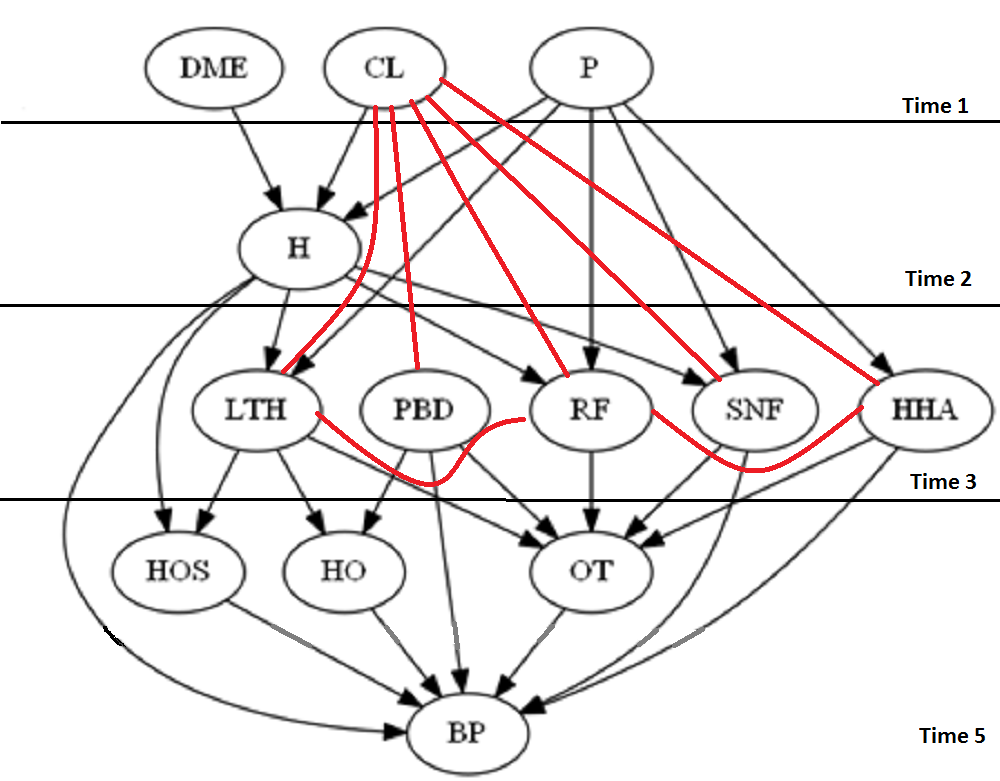 TIME 3 AFTER 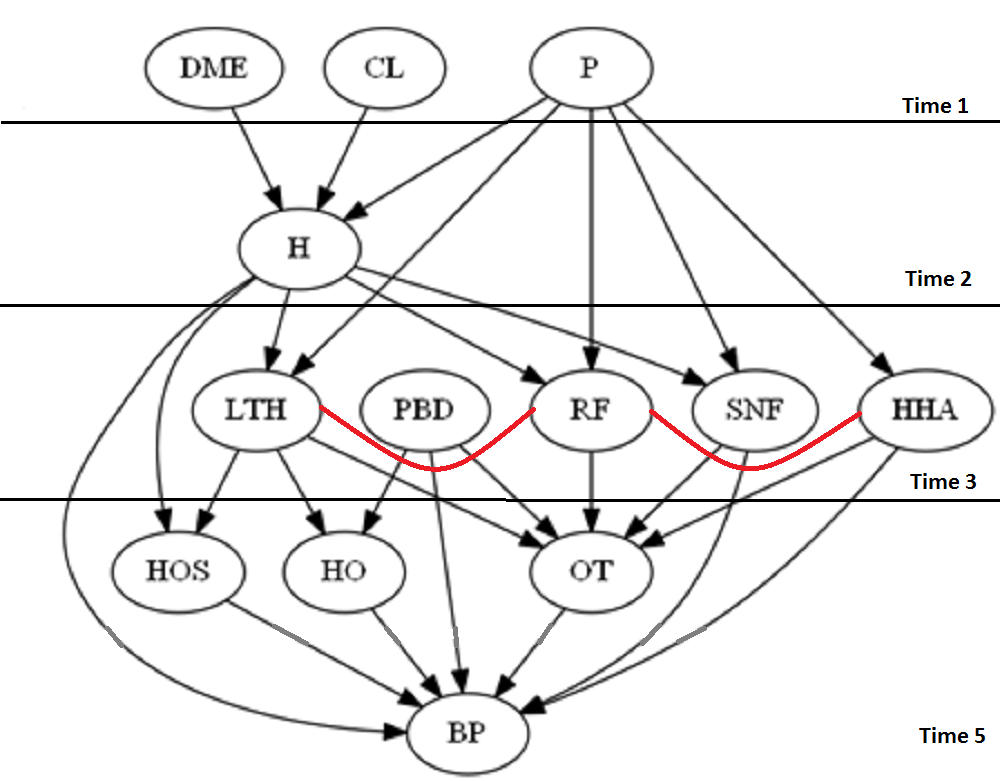 SO ONLY 2 ERRORS AFTER SHRINKING BOTH OF WHICH ARE WITHIN OUR THRESHOLD TIME 4 q=d[,-12]t=ddply(q,(1:12),nrow)u=glm(V1 ~ LTH:RF + HHA:RF + DME + H + P + CL + PBD + SNF + HHA + RF + LTH + DME:H + H:CL + H:P + H:SNF + P:SNF + H:RF + P:RF + P:LTH + H:LTH + P:HHA + (DME:HOS + H:HOS + P:HOS + CL:HOS + PBD:HOS + SNF:HOS + HHA:HOS + RF:HOS + LTH:HOS)+ (DME:HO + H:HO + P:HO + CL:HO + PBD:HO + SNF:HO + HHA:HO + RF:HO + LTH:HO)+ (DME:OT + H:OT + P:OT + CL:OT + PBD:OT + SNF:OT + HHA:OT + RF:OT + LTH:OT) + (HO + HOS + OT)^2, data=t,family=poisson)Call:glm(formula = V1 ~ LTH:RF + HHA:RF + DME + H + P + CL + PBD +     SNF + HHA + RF + LTH + DME:H + H:CL + H:P + H:SNF + P:SNF +     H:RF + P:RF + P:LTH + H:LTH + P:HHA + (DME:HOS + H:HOS +     P:HOS + CL:HOS + PBD:HOS + SNF:HOS + HHA:HOS + RF:HOS + LTH:HOS) +     (DME:HO + H:HO + P:HO + CL:HO + PBD:HO + SNF:HO + HHA:HO +         RF:HO + LTH:HO) + (DME:OT + H:OT + P:OT + CL:OT + PBD:OT +     SNF:OT + HHA:OT + RF:OT + LTH:OT) + (HO + HOS + OT)^2, family = poisson,     data = t)Deviance Residuals:      Min        1Q    Median        3Q       Max  -2.68939  -0.55141  -0.01088   0.50295   2.81756  Coefficients:             Estimate Std. Error z value Pr(>|z|)    (Intercept)  2.232493   0.097263  22.953  < 2e-16 ***DME         -0.513101   0.084552  -6.068 1.29e-09 ***H           -2.148956   0.112771 -19.056  < 2e-16 ***P           -1.674852   0.109685 -15.270  < 2e-16 ***CL          -0.465894   0.084001  -5.546 2.92e-08 ***PBD         -0.721533   0.090973  -7.931 2.17e-15 ***SNF         -0.812757   0.091053  -8.926  < 2e-16 ***HHA         -0.531430   0.087433  -6.078 1.22e-09 ***RF          -0.577921   0.089595  -6.450 1.12e-10 ***LTH         -1.506102   0.098517 -15.288  < 2e-16 ***HO          -0.417065   0.092660  -4.501 6.76e-06 ***HOS         -0.533275   0.094973  -5.615 1.97e-08 ***OT          -0.518932   0.102317  -5.072 3.94e-07 ***LTH:RF      -0.114560   0.055040  -2.081 0.037396 *  RF:HHA       0.120813   0.047259   2.556 0.010577 *  DME:H        0.620245   0.043454  14.274  < 2e-16 ***H:CL         0.671137   0.043298  15.500  < 2e-16 ***H:P          0.297477   0.046239   6.433 1.25e-10 ***H:SNF        0.681216   0.047518  14.336  < 2e-16 ***P:SNF        0.721172   0.047069  15.322  < 2e-16 ***RF:H         0.755684   0.048532  15.571  < 2e-16 ***RF:P         0.660295   0.049436  13.356  < 2e-16 ***LTH:P        0.659881   0.049466  13.340  < 2e-16 ***LTH:H        0.531385   0.049716  10.688  < 2e-16 ***HHA:P        0.650689   0.043216  15.057  < 2e-16 ***DME:HOS     -0.004980   0.047223  -0.105 0.916015    H:HOS        0.673742   0.051681  13.037  < 2e-16 ***P:HOS       -0.085026   0.051179  -1.661 0.096647 .  CL:HOS       0.018506   0.047206   0.392 0.695037    PBD:HOS     -0.170838   0.046651  -3.662 0.000250 ***SNF:HOS      0.103100   0.052421   1.967 0.049208 *  HHA:HOS      0.007892   0.047465   0.166 0.867940    RF:HOS       0.116929   0.053619   2.181 0.029203 *  LTH:HOS      0.769196   0.051136  15.042  < 2e-16 ***DME:HO       0.024903   0.045821   0.543 0.586796    H:HO         0.055757   0.051984   1.073 0.283465    P:HO        -0.041225   0.049599  -0.831 0.405888    CL:HO       -0.030203   0.045659  -0.661 0.508298    PBD:HO       0.701206   0.046995  14.921  < 2e-16 ***SNF:HO       0.014341   0.051200   0.280 0.779401    HHA:HO       0.024978   0.046913   0.532 0.594422    RF:HO        0.058917   0.052665   1.119 0.263265    LTH:HO       0.691835   0.050328  13.747  < 2e-16 ***DME:OT      -0.078099   0.075921  -1.029 0.303626    H:OT         0.009374   0.094440   0.099 0.920933    P:OT        -0.180758   0.089625  -2.017 0.043714 *  CL:OT       -0.060612   0.075320  -0.805 0.420979    PBD:OT       0.386255   0.081503   4.739 2.15e-06 ***SNF:OT       0.840477   0.081063  10.368  < 2e-16 ***HHA:OT       0.559216   0.076349   7.324 2.40e-13 ***RF:OT        0.595300   0.080559   7.390 1.47e-13 ***LTH:OT       0.861010   0.084132  10.234  < 2e-16 ***HOS:HO       0.148032   0.053463   2.769 0.005625 ** HO:OT        0.310919   0.083866   3.707 0.000209 ***HOS:OT       0.422191   0.086674   4.871 1.11e-06 ***---Signif. codes:  0 ‘***’ 0.001 ‘**’ 0.01 ‘*’ 0.05 ‘.’ 0.1 ‘ ’ 1(Dispersion parameter for poisson family taken to be 1)    Null deviance: 14762.2  on 2148  degrees of freedomResidual deviance:  1457.6  on 2094  degrees of freedomAIC: 7725Number of Fisher Scoring iterations: 5So the network now looks like this before shrinking 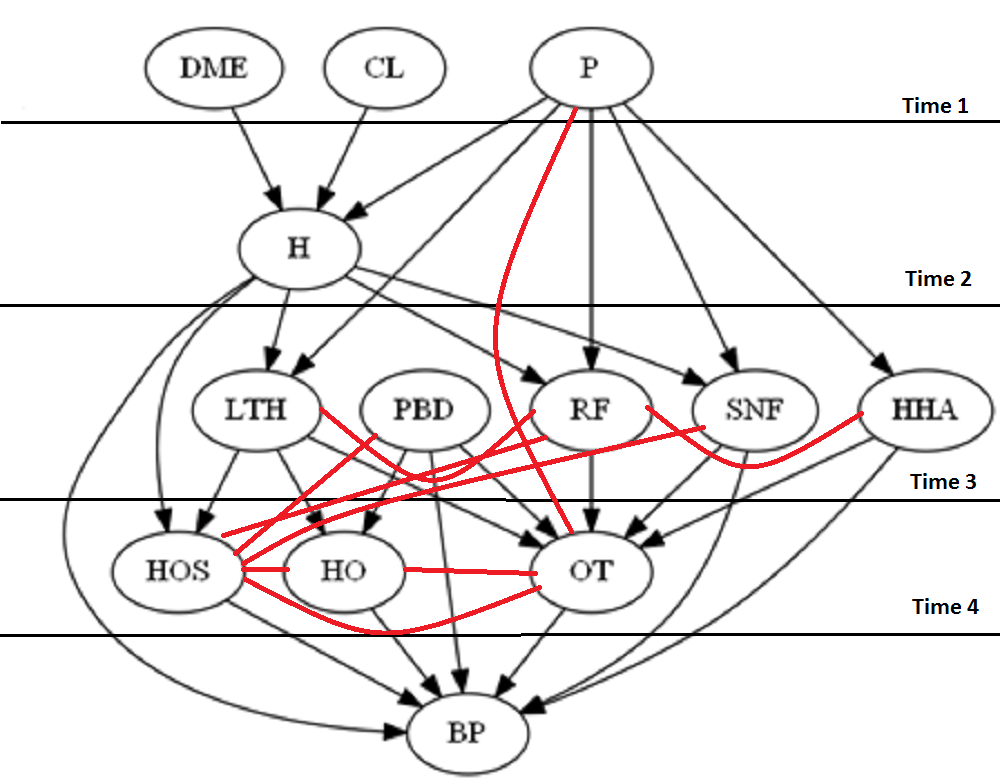 For HO c=c("H OS ", "OT ", "LTH ", "PBD ", "HO")q=d[c]q=as.data.frame(q)a=ncol(q)t=ddply(q,(1:a),nrow)u=glm(V1~.*.,data=t,family=poisson)summary(u)Coefficients:            Estimate Std. Error z value Pr(>|z|)    (Intercept)  4.39966    0.07626  57.692  < 2e-16 ***PBD         -1.30517    0.08781 -14.864  < 2e-16 ***HO          -0.15349    0.08152  -1.883 0.059737 .  HOS          0.13062    0.08012   1.630 0.103021    OT           1.09723    0.08074  13.590  < 2e-16 ***LTH         -1.26394    0.08508 -14.856  < 2e-16 ***PBD:HO       0.92225    0.04759  19.379  < 2e-16 ***PBD:HOS     -0.16901    0.04740  -3.565 0.000363 ***PBD:OT       0.96269    0.08018  12.007  < 2e-16 ***PBD:LTH     -0.21060    0.04769  -4.416 1.01e-05 ***HO:HOS       0.06636    0.05209   1.274 0.202715    ---correctly discardedHO:OT        0.06975    0.07820   0.892 0.372431    ---correctly discardedHO:LTH       0.84045    0.04989  16.845  < 2e-16 ***HOS:OT       0.26118    0.07804   3.347 0.000817 ***HOS:LTH      0.97526    0.04868  20.036  < 2e-16 ***OT:LTH       1.08513    0.07614  14.251  < 2e-16 ***---Signif. codes:  0 ‘***’ 0.001 ‘**’ 0.01 ‘*’ 0.05 ‘.’ 0.1 ‘ ’ 1(Dispersion parameter for poisson family taken to be 1)    Null deviance: 15314.883  on 31  degrees of freedomResidual deviance:    18.179  on 16  degrees of freedomAIC: 264.3Number of Fisher Scoring iterations: 4For OT c=c("P ", "LTH ", "PBD ", "RF ", "SNF ", "HHA ", "HO ", "HOS ", "OT ")q=d[c]q=as.data.frame(q)a=ncol(q)t=ddply(q,(1:a),nrow)u=glm(V1~.*.,data=t,family=poisson)summary(u)Coefficients:            Estimate Std. Error z value Pr(>|z|)    (Intercept)  2.74546    0.09648  28.456  < 2e-16 ***P           -2.27099    0.10280 -22.090  < 2e-16 ***HHA         -0.67365    0.08852  -7.610 2.74e-14 ***SNF         -0.60996    0.08975  -6.796 1.08e-11 ***RF          -0.28300    0.08803  -3.215 0.001306 ** PBD         -1.10638    0.09461 -11.694  < 2e-16 ***HO          -0.21844    0.08992  -2.429 0.015129 *  HOS         -0.09381    0.08888  -1.055 0.291211    OT          -0.36187    0.10362  -3.492 0.000479 ***LTH         -1.45193    0.09582 -15.153  < 2e-16 ***P:HHA        0.77791    0.04484  17.348  < 2e-16 ***P:SNF        0.91825    0.04857  18.908  < 2e-16 ***P:RF         0.87997    0.04904  17.944  < 2e-16 ***P:PBD       -0.03587    0.04465  -0.803 0.421837    P:HO         0.02365    0.05014   0.472 0.637171    P:HOS        0.01871    0.05008   0.374 0.708720    P:OT        -0.07094    0.08471  -0.837 0.402329    ---correctly discardedP:LTH        0.83187    0.05045  16.490  < 2e-16 ***HHA:SNF     -0.15152    0.04738  -3.198 0.001385 ** HHA:RF       0.11516    0.04705   2.447 0.014385 *  HHA:PBD     -0.04709    0.04331  -1.088 0.276813    HHA:HO       0.02251    0.04835   0.466 0.641460    HHA:HOS     -0.02923    0.04834  -0.605 0.545423    HHA:OT       0.87137    0.07733  11.268  < 2e-16 ***HHA:LTH     -0.03925    0.04890  -0.803 0.422156    SNF:RF       0.10268    0.04989   2.058 0.039585 *  SNF:PBD     -0.11291    0.04660  -2.423 0.015407 *  SNF:HO       0.01759    0.05183   0.339 0.734307    SNF:HOS      0.16465    0.05098   3.229 0.001241 ** SNF:OT       1.04147    0.07750  13.438  < 2e-16 ***SNF:LTH      0.02252    0.05175   0.435 0.663450    RF:PBD      -0.05696    0.04685  -1.216 0.224032    RF:HO       -0.02683    0.05231  -0.513 0.608047    RF:HOS       0.18688    0.05120   3.650 0.000262 ***RF:OT        0.66361    0.07787   8.522  < 2e-16 ***RF:LTH      -0.06399    0.05237  -1.222 0.221724    PBD:HO       0.88877    0.04774  18.616  < 2e-16 ***PBD:HOS     -0.15859    0.04752  -3.337 0.000846 ***PBD:OT       0.92909    0.08326  11.159  < 2e-16 ***PBD:LTH     -0.18138    0.04852  -3.738 0.000185 ***HO:HOS       0.06140    0.05222   1.176 0.239647    HO:OT        0.14303    0.08164   1.752 0.079761 .  ---correctly discardedHO:LTH       0.82479    0.05083  16.226  < 2e-16 ***HOS:OT       0.25710    0.08130   3.162 0.001566 ** HOS:LTH      0.94863    0.04976  19.064  < 2e-16 ***OT:LTH       0.94845    0.08068  11.756  < 2e-16 ***---Signif. codes:  0 ‘***’ 0.001 ‘**’ 0.01 ‘*’ 0.05 ‘.’ 0.1 ‘ ’ 1(Dispersion parameter for poisson family taken to be 1)    Null deviance: 19514.7  on 456  degrees of freedomResidual deviance:   313.2  on 411  degrees of freedomAIC: 2219.8Number of Fisher Scoring iterations: 4For PBD c=c("HOS ", "HO ", "OT ", "PBD ")q=d[c]q=as.data.frame(q)a=ncol(q)t=ddply(q,(1:a),nrow)u=glm(V1~.*.,data=t,family=poisson)summary(u)Coefficients:            Estimate Std. Error z value Pr(>|z|)    (Intercept)  4.64612    0.07408  62.714  < 2e-16 ***PBD         -1.35059    0.08722 -15.485  < 2e-16 ***HO           0.10712    0.07880   1.359 0.174007    HOS          0.44591    0.07700   5.791 7.00e-09 ***OT           1.46082    0.07741  18.870  < 2e-16 ***PBD:HO       0.88603    0.04674  18.955  < 2e-16 ***PBD:HOS     -0.21186    0.04638  -4.567 4.94e-06 ***PBD:OT       0.91308    0.07925  11.522  < 2e-16 ***HO:HOS       0.24821    0.05007   4.958 7.14e-07 ***HO:OT        0.27500    0.07586   3.625 0.000289 ***HOS:OT       0.50345    0.07523   6.692 2.20e-11 ***---Signif. codes:  0 ‘***’ 0.001 ‘**’ 0.01 ‘*’ 0.05 ‘.’ 0.1 ‘ ’ 1(Dispersion parameter for poisson family taken to be 1)    Null deviance: 12672.487  on 15  degrees of freedomResidual deviance:    10.962  on  5  degrees of freedomAIC: 152.27Number of Fisher Scoring iterations: 4For HOS c=c("HO ", "OT ", "PBD ", "RF ", "SNF ", "LTH ", "H ", "HOS ")q=d[c]q=as.data.frame(q)a=ncol(q)t=ddply(q,(1:a),nrow)u=glm(V1~.*.,data=t,family=poisson)summary(u)Coefficients:             Estimate Std. Error z value Pr(>|z|)    (Intercept)  3.079320   0.092943  33.131  < 2e-16 ***H           -1.925557   0.095662 -20.129  < 2e-16 ***SNF         -0.693569   0.088040  -7.878 3.33e-15 ***RF          -0.211944   0.086418  -2.453 0.014185 *  PBD         -1.183190   0.092675 -12.767  < 2e-16 ***HO          -0.173318   0.088084  -1.968 0.049110 *  HOS         -0.179380   0.088531  -2.026 0.042745 *  OT           0.090394   0.098444   0.918 0.358499    LTH         -1.468901   0.093413 -15.725  < 2e-16 ***H:SNF        0.885709   0.047612  18.603  < 2e-16 ***H:RF         0.926867   0.048024  19.300  < 2e-16 ***H:PBD        0.010624   0.045578   0.233 0.815683    H:HO         0.046273   0.050663   0.913 0.361061    H:HOS        0.800379   0.049313  16.231  < 2e-16 ***H:OT         0.008163   0.080793   0.101 0.919524    H:LTH        0.712774   0.049402  14.428  < 2e-16 ***SNF:RF       0.095298   0.049828   1.913 0.055807 .  SNF:PBD     -0.129392   0.046445  -2.786 0.005338 ** SNF:HO       0.013752   0.051639   0.266 0.790006    SNF:HOS      0.007584   0.051565   0.147 0.883071    ---correctly discardedSNF:OT       1.075088   0.076235  14.102  < 2e-16 ***SNF:LTH      0.038560   0.051450   0.749 0.453581    RF:PBD      -0.074187   0.046845  -1.584 0.113271    RF:HO       -0.033175   0.052277  -0.635 0.525683    RF:HOS       0.014791   0.051970   0.285 0.775952    ---correctly discardedRF:OT        0.680156   0.077136   8.818  < 2e-16 ***RF:LTH      -0.051333   0.052257  -0.982 0.325940    PBD:HO       0.915048   0.047661  19.199  < 2e-16 ***PBD:HOS     -0.167924   0.048188  -3.485 0.000493 ***PBD:OT       0.975464   0.081830  11.921  < 2e-16 ***PBD:LTH     -0.196837   0.048320  -4.074 4.63e-05 ***HO:HOS       0.061035   0.052942   1.153 0.248969    ---correctly discardedHO:OT        0.092350   0.080202   1.151 0.249544    HO:LTH       0.826068   0.050593  16.328  < 2e-16 ***HOS:OT       0.200768   0.081131   2.475 0.013338 *  HOS:LTH      0.832182   0.049988  16.648  < 2e-16 ***OT:LTH       0.991814   0.079040  12.548  < 2e-16 ***---Signif. codes:  0 ‘***’ 0.001 ‘**’ 0.01 ‘*’ 0.05 ‘.’ 0.1 ‘ ’ 1(Dispersion parameter for poisson family taken to be 1)    Null deviance: 20661.20  on 247  degrees of freedomResidual deviance:   193.15  on 211  degrees of freedomAIC: 1387.5Number of Fisher Scoring iterations: 4For LTH c=c("RF ", "OT " , "H ", "P " , "HOS " , "HO ",  "LTH ")q=d[c]q=as.data.frame(q)a=ncol(q)t=ddply(q,(1:a),nrow)u=glm(V1~.*.,data=t,family=poisson)summary(u)Coefficients:            Estimate Std. Error z value Pr(>|z|)    (Intercept)  3.55685    0.08692  40.922  < 2e-16 ***P           -1.75106    0.09268 -18.893  < 2e-16 ***H           -1.61356    0.09085 -17.761  < 2e-16 ***RF          -0.36773    0.08578  -4.287 1.81e-05 ***HO           0.14295    0.08337   1.715 0.086392 .  HOS         -0.19151    0.08619  -2.222 0.026280 *  OT           0.86507    0.08951   9.665  < 2e-16 ***LTH         -1.67178    0.09275 -18.025  < 2e-16 ***P:H          0.47722    0.04503  10.598  < 2e-16 ***P:RF         0.85102    0.04817  17.668  < 2e-16 ***P:HO         0.02654    0.04755   0.558 0.576664    P:HOS       -0.03250    0.04920  -0.660 0.508950    P:OT         0.32914    0.07911   4.161 3.17e-05 ***P:LTH        0.78057    0.04915  15.882  < 2e-16 ***H:RF         0.85413    0.04805  17.776  < 2e-16 ***H:HO         0.03982    0.04902   0.812 0.416628    H:HOS        0.80960    0.04863  16.648  < 2e-16 ***H:OT         0.19280    0.07773   2.481 0.013119 *  H:LTH        0.63361    0.04926  12.863  < 2e-16 ***RF:HO       -0.05061    0.05203  -0.973 0.330681    RF:HOS       0.02147    0.05277   0.407 0.684056    RF:OT        0.62867    0.07659   8.208 2.25e-16 ***RF:LTH      -0.20100    0.05368  -3.744 0.000181 ***HO:HOS       0.02301    0.05181   0.444 0.656951    HO:OT        0.27084    0.07675   3.529 0.000418 ***HO:LTH       0.78322    0.05000  15.664  < 2e-16 ***HOS:OT       0.15215    0.07917   1.922 0.054634 .  HOS:LTH      0.84992    0.05068  16.771  < 2e-16 ***OT:LTH       0.92659    0.07790  11.895  < 2e-16 ***---Signif. codes:  0 ‘***’ 0.001 ‘**’ 0.01 ‘*’ 0.05 ‘.’ 0.1 ‘ ’ 1(Dispersion parameter for poisson family taken to be 1)    Null deviance: 19352.185  on 127  degrees of freedomResidual deviance:    83.042  on  99  degrees of freedomAIC: 804.56Number of Fisher Scoring iterations: 4For RF c=c("LTH", "H" , "P", "HOS" , "OT" , "RF" ,"HHA")
q=d[c]q=as.data.frame(q)a=ncol(q)t=ddply(q,(1:a),nrow)u=glm(V1~.*.,data=t,family=poisson)summary(u)Coefficients:            Estimate Std. Error z value Pr(>|z|)    (Intercept)  3.93444    0.07914  49.716  < 2e-16 ***P           -2.05500    0.09267 -22.177  < 2e-16 ***H           -1.56364    0.08791 -17.786  < 2e-16 ***HHA         -0.74158    0.08262  -8.976  < 2e-16 ***RF          -0.43742    0.08276  -5.286 1.25e-07 ***HOS         -0.17411    0.08297  -2.098  0.03587 *  OT           0.65431    0.08431   7.761 8.45e-15 ***LTH         -1.16928    0.08649 -13.519  < 2e-16 ***P:H          0.49346    0.04579  10.776  < 2e-16 ***P:HHA        0.77104    0.04409  17.489  < 2e-16 ***P:RF         0.82813    0.04891  16.931  < 2e-16 ***P:HOS       -0.02966    0.04997  -0.593  0.55290    P:OT         0.16966    0.08077   2.101  0.03568 *  P:LTH        0.79036    0.04929  16.035  < 2e-16 ***H:HHA       -0.08957    0.04583  -1.954  0.05067 .  H:RF         0.85634    0.04808  17.811  < 2e-16 ***H:HOS        0.80948    0.04864  16.643  < 2e-16 ***H:OT         0.21347    0.07825   2.728  0.00637 ** H:LTH        0.63963    0.04859  13.164  < 2e-16 ***HHA:RF       0.12553    0.04779   2.627  0.00862 ** HHA:HOS     -0.01520    0.04892  -0.311  0.75609    ---correctly discardedHHA:OT       0.86062    0.07555  11.391  < 2e-16 ***HHA:LTH     -0.03005    0.04858  -0.619  0.53621    RF:HOS       0.02168    0.05279   0.411  0.68132    RF:OT        0.59991    0.07716   7.775 7.57e-15 ***RF:LTH      -0.20856    0.05300  -3.935 8.32e-05 ***HOS:OT       0.15665    0.07974   1.964  0.04947 *  HOS:LTH      0.85366    0.04994  17.095  < 2e-16 ***OT:LTH       0.97954    0.07734  12.665  < 2e-16 ***---Signif. codes:  0 ‘***’ 0.001 ‘**’ 0.01 ‘*’ 0.05 ‘.’ 0.1 ‘ ’ 1(Dispersion parameter for poisson family taken to be 1)    Null deviance: 18031.437  on 127  degrees of freedomResidual deviance:    76.426  on  99  degrees of freedomAIC: 802.22Number of Fisher Scoring iterations: 4So after shrinking we have 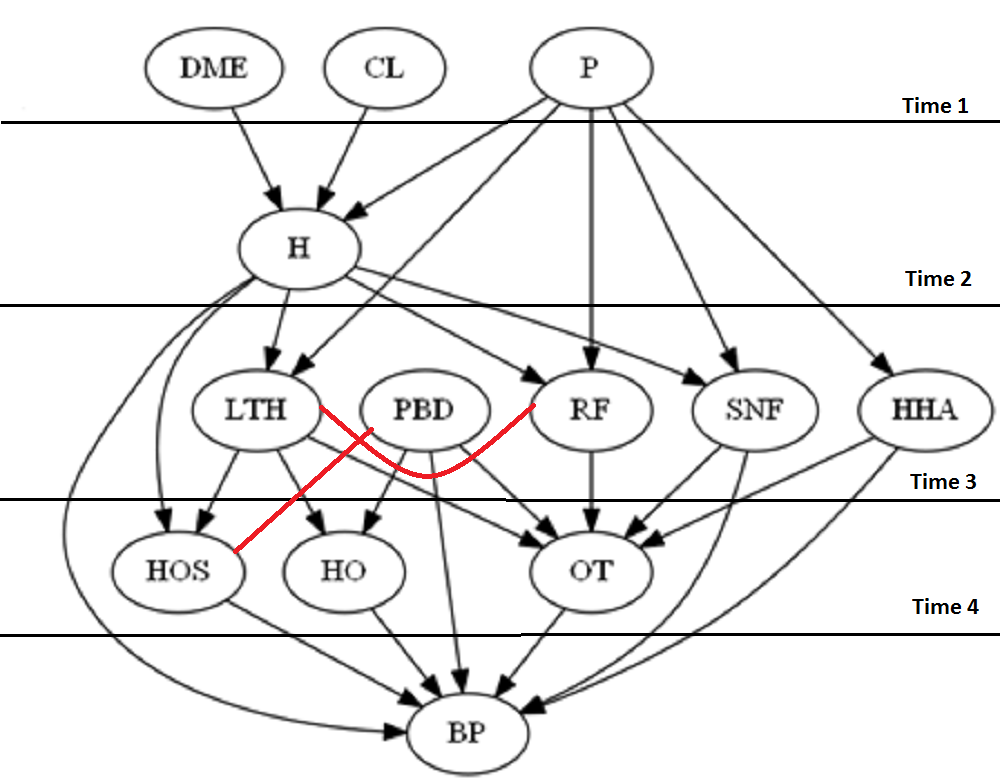 Time 5 t=ddply(d,(1:13),nrow)glm(formula = V1 ~ PBD:HOS + LTH:RF + H:HOS + LTH:HOS + PBD:HO +     LTH:HO + PBD:OT + SNF:OT + HHA:OT + RF:OT + LTH:OT + DME +     H + P + CL + PBD + SNF + HHA + RF + LTH + HOS + OT + HO +     DME:H + H:CL + H:P + H:SNF + P:SNF + H:RF + P:RF + P:LTH +     H:LTH + P:HHA + (BP:DME + BP:CL + BP:P + BP:H + BP:RF + BP:SNF +     BP:HHA + BP:LTH + BP:PBD + BP:HOS + BP:OT + BP:HO), family = poisson,     data = t)Call:glm(formula = V1 ~ PBD:HOS + LTH:RF + H:HOS + LTH:HOS + PBD:HO +     LTH:HO + PBD:OT + SNF:OT + HHA:OT + RF:OT + LTH:OT + DME +     H + P + CL + PBD + SNF + HHA + RF + LTH + HOS + OT + HO +     DME:H + H:CL + H:P + H:SNF + P:SNF + H:RF + P:RF + P:LTH +     H:LTH + P:HHA + (BP:DME + BP:CL + BP:P + BP:H + BP:RF + BP:SNF +     BP:HHA + BP:LTH + BP:PBD + BP:HOS + BP:OT + BP:HO), family = poisson,     data = t)Deviance Residuals:     Min       1Q   Median       3Q      Max  -2.8287  -0.5454   0.0229   0.5256   3.4783  Coefficients:            Estimate Std. Error z value Pr(>|z|)    (Intercept)  1.54181    0.07892  19.536  < 2e-16 ***DME         -0.17348    0.10987  -1.579 0.114326    H           -2.90499    0.16420 -17.692  < 2e-16 ***P           -1.81297    0.15438 -11.743  < 2e-16 ***CL          -0.15833    0.10571  -1.498 0.134198    PBD         -0.75676    0.14873  -5.088 3.61e-07 ***SNF         -1.16981    0.14032  -8.337  < 2e-16 ***HHA         -0.69101    0.13000  -5.315 1.06e-07 ***RF          -0.29137    0.13176  -2.211 0.027013 *  LTH         -1.73714    0.15129 -11.482  < 2e-16 ***HOS         -0.40864    0.11183  -3.654 0.000258 ***OT          -0.73614    0.14686  -5.012 5.38e-07 ***HO          -0.59785    0.11654  -5.130 2.90e-07 ***PBD:HOS     -0.13067    0.04526  -2.887 0.003885 ** LTH:RF      -0.09028    0.05335  -1.692 0.090578 .  ---discarded correctlyHOS:H        0.71178    0.04768  14.928  < 2e-16 ***HOS:LTH      0.78151    0.04899  15.953  < 2e-16 ***PBD:HO       0.67984    0.04663  14.581  < 2e-16 ***LTH:HO       0.69873    0.04736  14.754  < 2e-16 ***PBD:OT       0.44398    0.07856   5.651 1.59e-08 ***OT:SNF       0.76960    0.07624  10.095  < 2e-16 ***OT:HHA       0.50748    0.07440   6.821 9.07e-12 ***RF:OT        0.58890    0.07560   7.789 6.75e-15 ***LTH:OT       0.91737    0.07604  12.064  < 2e-16 ***H:DME        0.59438    0.04279  13.890  < 2e-16 ***H:CL         0.65048    0.04266  15.250  < 2e-16 ***H:P          0.25650    0.04580   5.600 2.14e-08 ***H:SNF        0.67940    0.04636  14.655  < 2e-16 ***SNF:P        0.68577    0.04695  14.605  < 2e-16 ***RF:H         0.77201    0.04801  16.082  < 2e-16 ***RF:P         0.67343    0.04874  13.818  < 2e-16 ***LTH:P        0.61402    0.04802  12.787  < 2e-16 ***LTH:H        0.53221    0.04898  10.867  < 2e-16 ***HHA:P        0.64446    0.04221  15.267  < 2e-16 ***DME:BP      -0.38333    0.11170  -3.432 0.000599 ***CL:BP       -0.36039    0.10767  -3.347 0.000816 ***P:BP        -0.04578    0.14463  -0.317 0.751614    H:BP         0.82734    0.14904   5.551 2.84e-08 ***RF:BP       -0.12635    0.12405  -1.019 0.308424    SNF:BP       0.53934    0.12533   4.303 1.68e-05 ***HHA:BP       0.33846    0.11670   2.900 0.003729 ** LTH:BP       0.16348    0.13558   1.206 0.227909    PBD:BP      -0.01914    0.12689  -0.151 0.880125    HOS:BP       0.45281    0.11102   4.078 4.53e-05 ***OT:BP        0.60336    0.14260   4.231 2.33e-05 ***HO:BP        0.67706    0.11473   5.902 3.60e-09 ***---Signif. codes:  0 ‘***’ 0.001 ‘**’ 0.01 ‘*’ 0.05 ‘.’ 0.1 ‘ ’ 1(Dispersion parameter for poisson family taken to be 1)    Null deviance: 15570.6  on 2399  degrees of freedomResidual deviance:  1671.3  on 2354  degrees of freedomAIC: 8371.1Number of Fisher Scoring iterations: 5So now the network at Time 5 looks like this BEFORE cleaning up 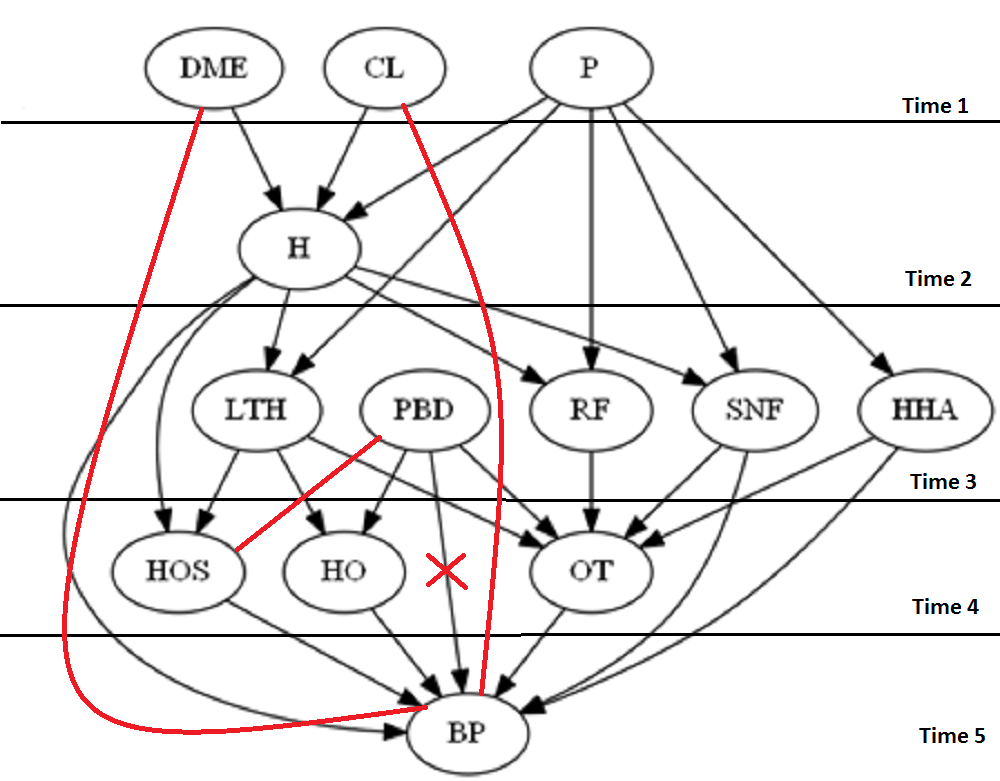 For HOS c=c("H ", "LTH ", "PBD ", "BP ", "HOS ")q=d[c]q=as.data.frame(q)a=ncol(q)t=ddply(q,(1:a),nrow)u=glm(V1~.*.,data=t,family=poisson)summary(u)Coefficients:            Estimate Std. Error z value Pr(>|z|)    (Intercept)  4.27216    0.09126  46.813  < 2e-16 ***H           -1.83366    0.12192 -15.040  < 2e-16 ***PBD         -0.99159    0.11847  -8.370  < 2e-16 ***HOS         -0.38943    0.10787  -3.610 0.000306 ***BP           1.56141    0.09644  16.190  < 2e-16 ***LTH         -0.65115    0.10806  -6.026 1.68e-09 ***H:PBD       -0.04242    0.04295  -0.988 0.323313    H:HOS        0.79063    0.04756  16.624  < 2e-16 ***H:BP         1.27047    0.11779  10.786  < 2e-16 ***H:LTH        0.72412    0.04648  15.581  < 2e-16 ***PBD:HOS     -0.15989    0.04703  -3.399 0.000675 ***---incorrectly kept inPBD:BP       1.14112    0.11767   9.697  < 2e-16 ***PBD:LTH      0.01406    0.04582   0.307 0.758884    HOS:BP       0.46173    0.10880   4.244 2.20e-05 ***HOS:LTH      0.85197    0.04872  17.488  < 2e-16 ***BP:LTH       0.53011    0.10780   4.918 8.76e-07 ***For BP c=c("DME ", "CL, ", "HOS ", "HO ", "OT ", "H ", "SNF ", "HHA ", "BP ")q=d[c]q=as.data.frame(q)a=ncol(q)t=ddply(q,(1:a),nrow)u=glm(V1~.*.,data=t,family=poisson)summary(u)Coefficients:             Estimate Std. Error z value Pr(>|z|)    (Intercept)  2.421671   0.131070  18.476  < 2e-16 ***CL          -0.462963   0.121641  -3.806 0.000141 ***DME         -0.590974   0.122825  -4.812 1.50e-06 ***H           -2.490359   0.152155 -16.367  < 2e-16 ***HHA         -1.108705   0.127365  -8.705  < 2e-16 ***SNF         -1.283500   0.132405  -9.694  < 2e-16 ***HO          -0.609622   0.121868  -5.002 5.66e-07 ***HOS         -0.425890   0.123344  -3.453 0.000555 ***OT          -0.495310   0.136276  -3.635 0.000278 ***BP          -0.053589   0.140756  -0.381 0.703409    CL:DME      -0.083616   0.041766  -2.002 0.045284 *  CL:H         0.792883   0.045095  17.583  < 2e-16 ***CL:HHA       0.022590   0.042302   0.534 0.593341    CL:SNF      -0.019174   0.046246  -0.415 0.678427    CL:HO       -0.022521   0.045856  -0.491 0.623330    CL:HOS       0.024993   0.047189   0.530 0.596368    CL:OT        0.082463   0.076078   1.084 0.278401    CL:BP       -0.207524   0.109359  -1.898 0.057743 .  -----correctly discardedDME:H        0.728044   0.045349  16.054  < 2e-16 ***DME:HHA      0.040059   0.042340   0.946 0.344080    DME:SNF      0.008946   0.046306   0.193 0.846812    DME:HO       0.065492   0.045975   1.425 0.154297    DME:HOS      0.005151   0.047253   0.109 0.913190    DME:OT       0.053789   0.076233   0.706 0.480446    DME:BP      -0.181561   0.109493  -1.658 0.097279 .  ---correctly discardedH:HHA        0.024606   0.045882   0.536 0.591764    H:SNF        0.851788   0.048045  17.729  < 2e-16 ***H:HO         0.086931   0.049622   1.752 0.079799 .  H:HOS        0.879054   0.049102  17.903  < 2e-16 ***H:OT         0.134896   0.082268   1.640 0.101066    H:BP         0.901694   0.129627   6.956 3.50e-12 ***HHA:SNF     -0.025093   0.046730  -0.537 0.591287    HHA:HO      -0.029536   0.046519  -0.635 0.525487    HHA:HOS     -0.010015   0.047603  -0.210 0.833366    HHA:OT       0.856763   0.075284  11.380  < 2e-16 ***HHA:BP       0.784218   0.112052   6.999 2.58e-12 ***SNF:HO      -0.063592   0.050718  -1.254 0.209909    SNF:HOS      0.021826   0.050991   0.428 0.668624    SNF:OT       0.992177   0.076816  12.916  < 2e-16 ***SNF:BP       0.810685   0.115477   7.020 2.21e-12 ***HO:HOS       0.143821   0.050760   2.833 0.004606 ** HO:OT        0.401704   0.078423   5.122 3.02e-07 ***HO:BP        1.109841   0.107337  10.340  < 2e-16 ***HOS:OT       0.354804   0.079838   4.444 8.83e-06 ***HOS:BP       0.475612   0.111065   4.282 1.85e-05 ***OT:BP        1.213738   0.131676   9.218  < 2e-16 ***---Signif. codes:  0 ‘***’ 0.001 ‘**’ 0.01 ‘*’ 0.05 ‘.’ 0.1 ‘ ’ 1(Dispersion parameter for poisson family taken to be 1)    Null deviance: 23674.94  on 406  degrees of freedomResidual deviance:   284.11  on 361  degrees of freedomAIC: 1917.9Number of Fisher Scoring iterations: 5So after cleaning up time 5 looks like this 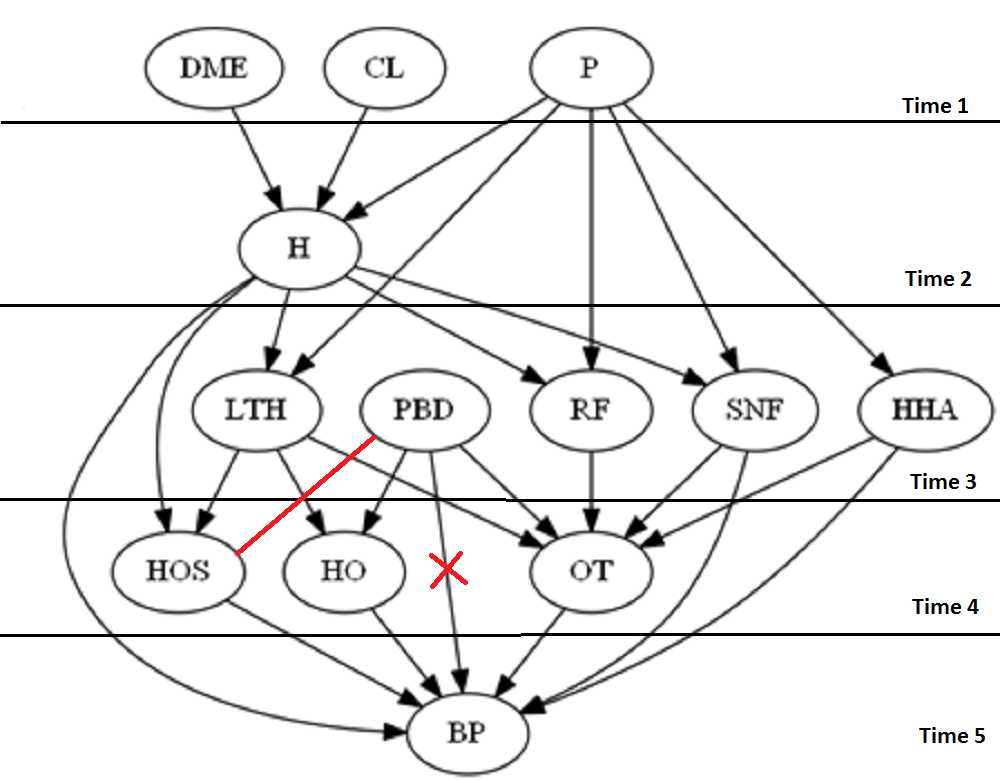 Note: The relation between HOS:PBD is -0.15 which is well within our threshold.